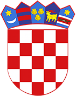 R  E  P  U  B  L  I  K  A    H  R  V  A  T  S  K  APOŽEŠKO-SLAVONSKA ŽUPANIJAGRAD POŽEGA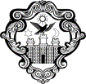 GRADONAČELNIKKLASA: 602-01/23-04/5URBROJ: 2177-1-01/01-23-1Požega, 17. kolovoza 2023.Grad Požega radi provedbe projekta „Petica za dvoje - VII. faza“ u sklopu otvorenog poziva na dostavu projektnih prijedloga „Osiguravanje pomoćnika u nastavi i stručnih komunikacijskih posrednika učenicima s teškoćama u razvoju u osnovnoškolskim i srednjoškolskim odgojno-obrazovnim ustanovama - faza VI.“ Ministarstva znanosti i obrazovanja Republike Hrvatske koji se provodi u okviru Europskog socijalnog fonda plus, Operativnog programa Učinkoviti ljudski potencijali 2021.-2027., Prioriteta P2 Obrazovanje i cjeloživotno učenje, Specifičnog cilja ES04.6. 2f) Promicanje jednakog pristupa kvalitetnom i uključivom obrazovanju i osposobljavanju te njegova završetka, posebice kad je riječ o skupinama u nepovoljnom položaju, od ranog i predškolskog odgoja i obrazovanja preko općeg i strukovnog obrazovanja i osposobljavanja do tercijarnog obrazovanja, kao i obrazovanja i učenja odraslih, uključujući olakšavanje mobilnosti u svrhu učenja za sve i pristupačnosti osobama s invaliditetom“, radi provedbe Projekta „Petica za dvoje - VII. faza“, objavljuje sljedeći J A V N I   P O Z I VI.  Za odabir i zapošljavanje nezaposlenih osoba na poslovima POMOĆNIKA U NASTAVI ZA UČENIKE S TEŠKOĆAMA U RAZVOJU, na određeno vrijeme od 4. rujna 2023. godine do 21. lipnja 2024. godine, u četiri osnovne škole s područja grada Požege, u OŠ Julija Kempfa, OŠ Antuna Kanižlića, OŠ „Dobriša Cesarić“ i u Katoličkoj osnovnoj školi u Požegi  koje su partneri Gradu Požegi u provedbi Projekta „Petica za dvoje - VII. faza“, u sklopu otvorenog poziva na dostavu projektnih prijedloga „Osiguravanje pomoćnika u nastavi i stručnih komunikacijskih posrednika učenicima s teškoćama u razvoju u osnovnoškolskim i srednjoškolskim odgojno-obrazovnim ustanovama, faza VI.“, 46 IZVRŠITELJA.Pomoćnik u nastavi je osoba koja pruža neposrednu potporu učeniku tijekom odgojno-obrazovnoga procesa u zadacima koji zahtijevaju komunikacijsku, senzornu i motoričku aktivnost učenika, u kretanju, pri uzimanju hrane i pića, u obavljanju higijenskih potreba, u svakodnevnim nastavnim, izvannastavnim i izvanučioničkim aktivnostima. Pojmovi koji se koriste u ovom Javnom pozivu, a imaju rodno značenje, bez obzira na to koriste li se u ženskom ili muškom rodu, obuhvaćaju na jednak način ženski i muški rod.UVJETI:-	minimalno završeno četverogodišnje srednjoškolsko obrazovanje-	da protiv osobe nije pokrenut kazneni postupak.Osim navedenih uvjeta kandidati moraju ispunjavati i slijedeće opće uvjete:-	punoljetnost-	hrvatsko državljanstvo-	zdravstvena sposobnost za obavljanje poslova radnog mjesta na koje se osoba prima.DODATNI UVJET za pomoćnika u nastavi:završena edukacija te stečene kompetencije za posao.Prednost će imati osobe:-	s iskustvom u radu kao pomoćnik u nastavi-	koje su sudjelovale u edukacijama za pomoćnika u nastavi.Uz prijavu na Javni poziv potrebno je priložiti:-	životopis (vlastoručno potpisan)-	dokaz o odgovarajućem stupnju obrazovanja (preslika svjedodžbe, diplome ili potvrde o stečenoj stručnoj spremi)-	dokaz o hrvatskom državljanstvu (preslika domovnice ili osobne iskaznice)-	uvjerenje nadležnog suda da se protiv kandidata ne vodi kazneni postupak (ne starije od 3 mjeseca od dana objave ovog Javnog poziva)-	uvjerenje o prebivalištu (ne starije od 3 mjeseca od dana objave ovog Javnog poziva)-	dokaz o radnom iskustvu kao pomoćnika u nastavi (koje kandidati  prilažu ako posjeduje takvo iskustvo)-	potvrdu o završenoj edukaciji za obavljanje poslova pomoćnika u nastavi (ukoliko je završena)-	potvrdu Hrvatskog zavoda za zapošljavanje, Područnog ureda Požega o statusu nezaposlene osobe-	dokaz o radnom stažu: elektronički zapis (u slučaju da je osiguranik podnio zahtjev u elektroničkom obliku preko  korisničkih stranica Hrvatskoga zavoda za mirovinsko osiguranje), odnosno potvrda o  podacima evidentiranim u matičnoj evidenciji Hrvatskoga zavoda za mirovinsko osiguranje koju Zavod na osobno traženje osiguranika izdaje na šalterima područnih službi/ureda Hrvatskoga zavoda za mirovinsko osiguranje. U prijavi na ovaj Javni poziv obvezno je navesti datum i mjesto rođenja, adresu stanovanja te kontakt broj mobitela i elektronske pošte (e-mail).Kandidati će prilikom sklapanja ugovora o radu dostaviti na uvid originale dokumenata. MJESTO RADA: Požega - OŠ Julija Kempfa, OŠ Antuna Kanižlića, OŠ „Dobriša Cesarić“ i   Katolička osnovna škola u Požegi.  OPIS POSLOVA: Poslovi pomoćnika u nastavi su: potpora u komunikaciji i socijalnoj uključenosti, potpora u kretanju, potpora pri uzimanju hrane i pića, potpora u obavljanju higijenskih potreba, potpora u obavljanju školskih aktivnosti i zadataka, suradnja s radnicima škole te vršnjacima učenika u razredu, što podrazumijeva razmjenu informacija potrebnu za praćenje i unapređivanje rada s učenikom.RADNO VRIJEME: nepuno radno vrijeme - 5 sati dnevno, odnosno 25 sati tjedno. PRIJEVOZ NA RAD: potpuno.VRSTA UGOVORA : Ugovor o radu na određeno vrijeme sukladno odredbama Zakona o radu (Narodne novine, broj: 93/14., 127/17. , 98/19., 151/22. i 64/23.).II.  Radni odnos zasnovat će se sa Gradom Požega nakon provedenog selekcijskog postupka i edukacije kandidata.III.  Prijave  na Javni poziv, s dokazima o ispunjavanju uvjeta podnose se u roku 8 dana od dana objave Javnog poziva na web stranici Zavoda za zapošljavanje, Područnog ureda u Požegi, i to neposredno ili preporučeno poštom, na adresu: Grad Požega, Trg Sv. Trojstva 1, 34000 Požega, s naznakom: „ Prijava za zapošljavanje pomoćnika u nastavi“.IV.  Nepotpune i nepravodobne prijave neće se uzeti u razmatranje. Osobe koje podnesu nepotpune i nepravodobne prijave na Javni pozivne ne smatraju se kandidatima prijavljenim na Javni poziv.V.  U skladu s Uredbom Europske unije 2016/679 Europskog parlamenta i Vijeća od 27. travnja 2016. godine te Zakonom o provedbi Opće uredbe o zaštiti podataka (Narodne novine, broj: 42/18.), prijavom na Javni poziv osoba daje privolu za prikupljanje i obradu svih unaprijed navedenih osobnih podataka te privolu za testiranje za navedena radna mjesta, a sve u svrhu zapošljavanja.VI.  Za sve informacije, može se kontaktirati službena osoba u Upravnom odjelu za komunalne djelatnosti i gospodarenje Grada Požege, u Odsjeku za gospodarstvo, poduzetništvo i europske integracije, na broj telefona: 034/270-203.VII.  O rezultatima Javnog poziva, kandidati će biti obaviješteni u zakonskom roku.VIII.  Ovaj će se Javni poziv objaviti na Hrvatskom zavodu za zapošljavanje, Područnom uredu Požega te na oglasnoj ploči i službenoj internetskoj stranici Grada Požege.GRADONAČELNIKdr.sc. Željko Glavić